CÓMO ESTUDIAR Y ORGANIZARSE EN CASA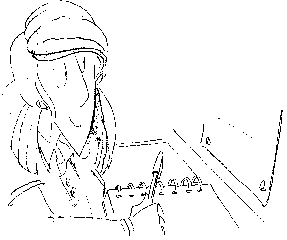 AMBIENTE DE ESTUDIO- Cuando necesitas  concentración no es aconsejable escuchar ruidos (T.V., radio…).- Si necesitas música, utilízala sólo para tareas de poco esfuerzo mental (pintar, colorear…), procura que sea música tranquila y relajante.- Es conveniente luz natural, situando cerca de la ventana la mesa de estudio, con luz artificial procura que el flexo  ilumine sin sombras.-El diccionario y materiales accesorios han de estar siempre a mano. En tu mesa, sólo lo que necesites en ese momento.-Temperatura adecuada en la habitación ( entre 22-25 grados), ventilar de vez en cuando el lugar de estudio.-Es mejor estudiar en tu habitación, donde la  mesa y la silla deben ser adecuadas para estar cómodo sin forzar la espalda.CONSEJOS PARA ESTAR BIEN ORGANIZADO- Prepara todo lo que  necesites antes de ponerte a estudiar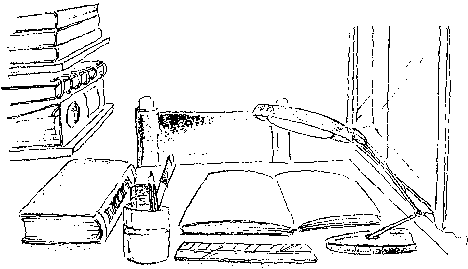 - El horario de estudio deben ser igual todos los  días , de lunes a viernes.- No dejar tareas para última hora.- Llevar al día todas las áreas de estudio.- Confeccionarse un horario personal, es muy importante.-Asignar un tiempo a cada tarea y terminar las tareas propuestas en el día.ADEMÁS DE UN "BUEN AMBIENTE" DE ESTUDIO, TAMBIÉN SON IMPORTANTES: Controla tus "posturas" y corrígelas para evitar dolores musculares. Mantén recta la columna vertebral.                  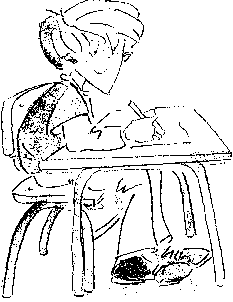 La cabeza un poco inclinada hacia delante.El cuerpo debe estar relajado y sin tensión.Revisa tus ojos, si no ves bien, díselo a tus padres.Dormir y comer bien, es muy importante para un buen rendimiento en los estudios.Hacer deporte viene muy bien para estudiar.Revisa tus oídos, si no oyes bien, síselo a tus padres.